UNIVERSITY   OF  WISCONSIN PLATTEVILLE ELECTRICAL  ENGINEE.RING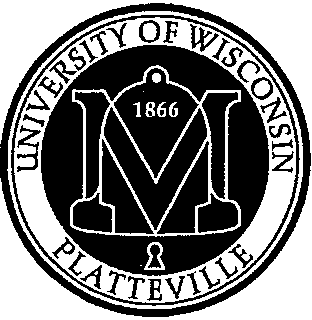 The Electrical Engineering Department at the University f Wisconsin-Platteville invites applicants for three tenure-track positions at the Assistant Professor level, one in each of the follo'.Ying three areas: (1) power electronics and motor drives, (2) analog electronics and communication systems,(3) computer engineering and embedded systems. The first two positions will start in August 2014, and the third one in January 2015. Salary will be commensurate with qualifications and experience. The complete announcement with qualifications and application instructions may be found on our website at www.uwplatt.edu/pers/faculty.htrnl  AA/EEO Employer.